(DEIN) VORNAME NACHNAME              Straße & Hausnummer, D-28000 BremenMobil: 0174 - 12 345 67E-Mail: deineemail@anbieter.deBEWERBUNGFÜR DIEFIRMENNAME GMBHALSMAURER-LEHRLING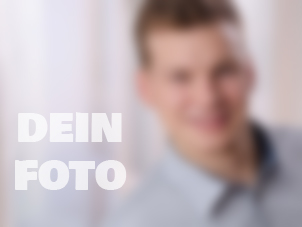 VONVORNAME NACHNAME- 1 -Anschreiben(DEIN) VORNAME NACHNAME              Straße & Hausnummer, D-28000 BremenMobil: 0174 - 12 345 67E-Mail: deineemail@anbieter.deFirmenname GmbHHerrn (Titel) Vorname Nachname(Firmenadresse) Straße HausnummerD-01234 OrtOrt, 20. Oktober 2017Bewerbung für eine Ausbildung als Maurer, BremenSehr geehrter Herr Nachname,Sie suchen einen lernfreudigen und interessierten Auszubildenden, für Ihre Niederlassung Firmenname GmbH in Ort Firmensitz, für den soziale Kompetenz, Organisationstalent und Vorstellungskraft nicht bloß leere Worthülsen, sondern gelebte Praxis sind? Dann hören Sie auf zu suchen. Hier bin ich.Nach meinem in Kürze erfolgreich abgeschlossenen Hauptschulabschluss, an der Name-Deiner-Schule in Ort-Deiner-Schule, möchte ich gerne alle Details des Maurerhandwerks erlernen.In der Zwischenzeit arbeite ich, im Rahmen eines Ferienjobs, als Bauhelfer im Maurerhandwerk, bei der Firma Firmenname GmbH in Ort-der-Firma. Schon immer besteht der Wunsch nach meiner persönlichen Weiterentwicklung und das große Interesse in wenigen Jahren eine attraktive Führungsposition auszufüllen (Meister, Polier, Bauleiter).Mit mir erhalten Sie einen Mitarbeiter, der hoch motiviert, selbstständig und kreativ nach neuen Lösungen sucht, Probleme schnell identifiziert und teamorientiert angeht. Meine zielstrebige Auffassung von erfolgreicher Arbeit, sowie ein freundliches kommunikatives Verhalten und sehr gutes vernetzendes Denken runden mein Profil auf. Bei Rückfragen können Sie sich jederzeit direkt an mich wenden.Ich stehe ab Sommer 2018 zu Verfügung.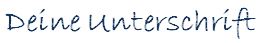 (Dein)Vorname Nachname